Środa 07.04.2021 Sarenki and Zajączki ;)1.Hello song – witamy się piosenką:https://www.youtube.com/watch?v=pHmsE1mnhgg. 2.”Warm up” – czas na rozgrzewkę -  zabawa na początek polega na odszukiwaniu kolorów wokół was. Jedna osoba wymienia dowolny kolor, a druga jak najszybciej odszukuje ten kolor w waszym otoczeniu i dotyka przedmiotu w danym kolorze. W tej zabawie możecie zamieniać się rolami – raz rodzic mówi wam kolor, a w następnej kolejce to wy wymieniacie kolor a rodzic go odszukuje  ( red, yellow, green, blue, orange, purple, brown, black, white, pink)   3.Wprowadzenie nowego słownictwa – dziś poznamy nowe słowa związane ze zwierzętami gospodarskimi „farm animals”. Przyjrzyjcie się uważnie zdjęciom i poznajcie naszych dzisiejszych bohaterów:a horse 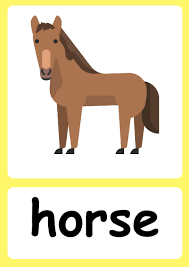 a duck 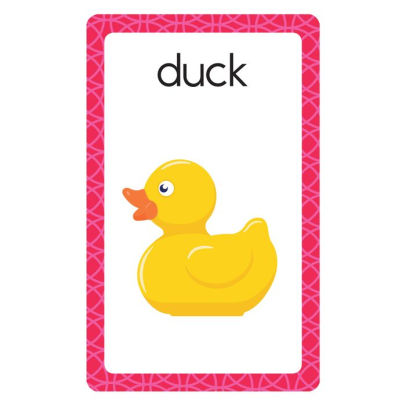 a pig 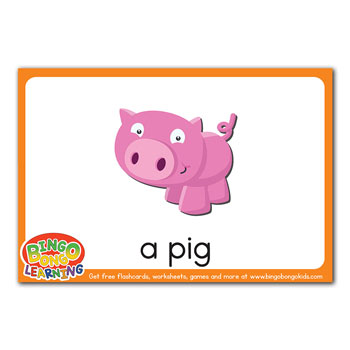 a rooster 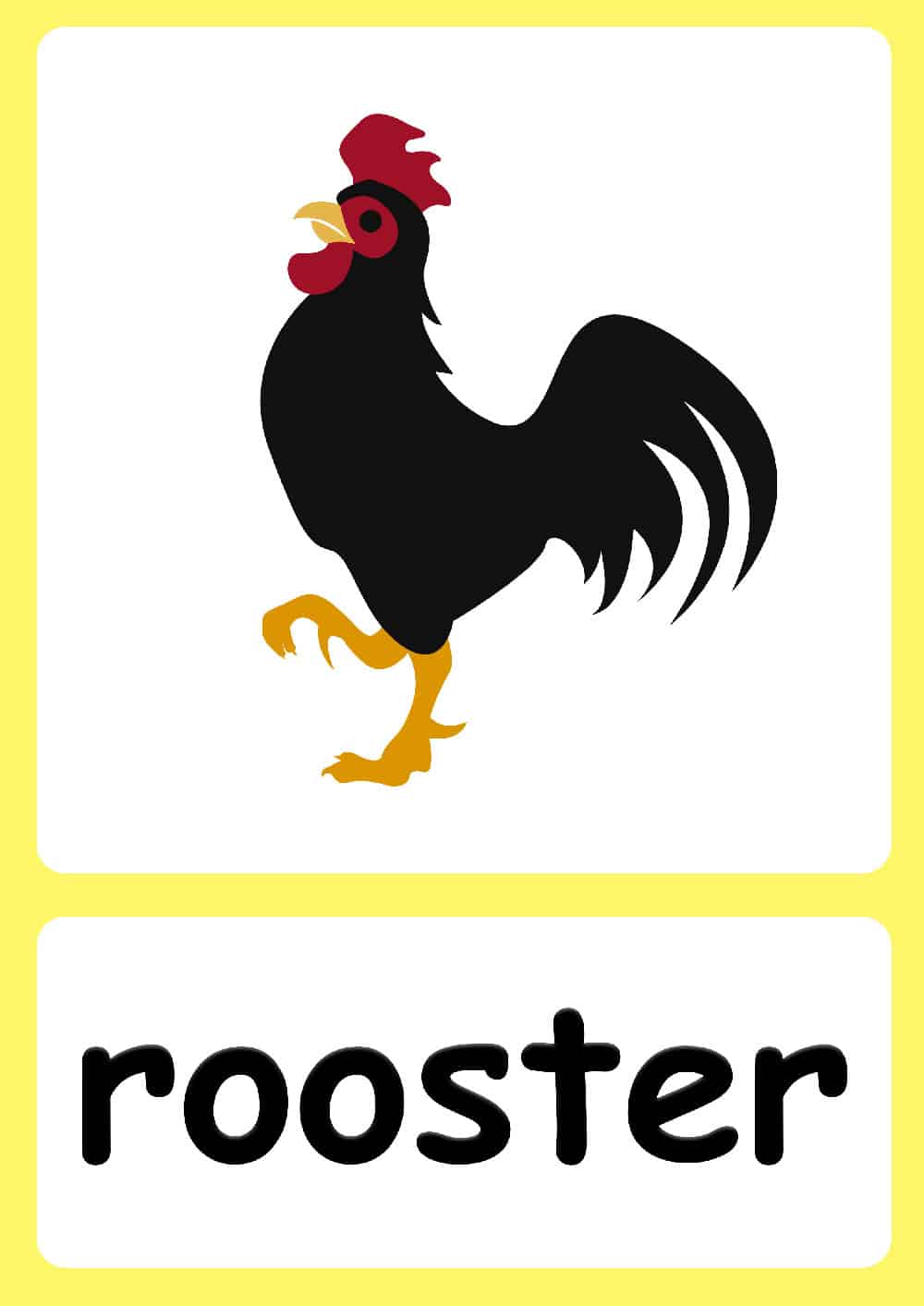  a sheep 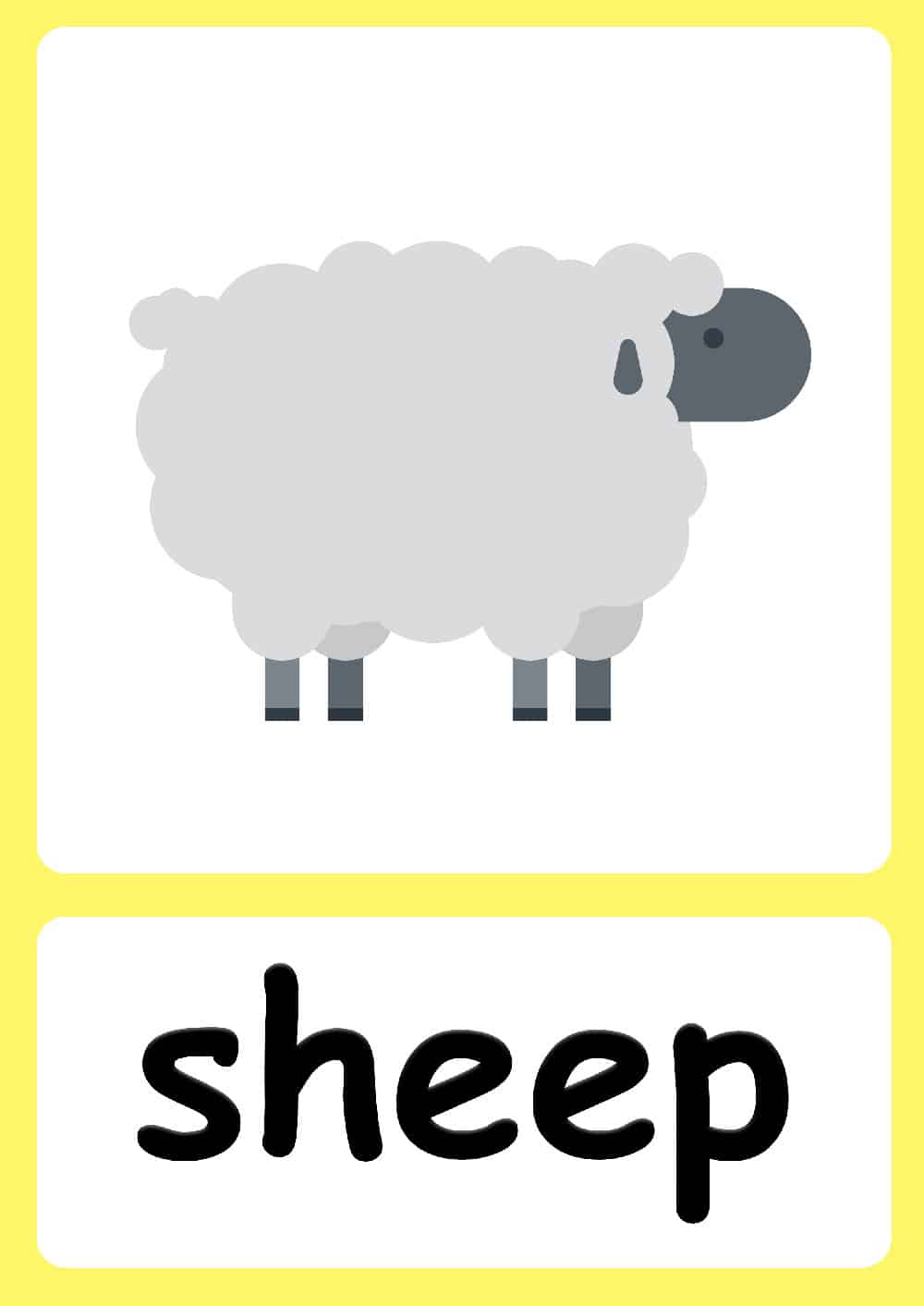 a cow 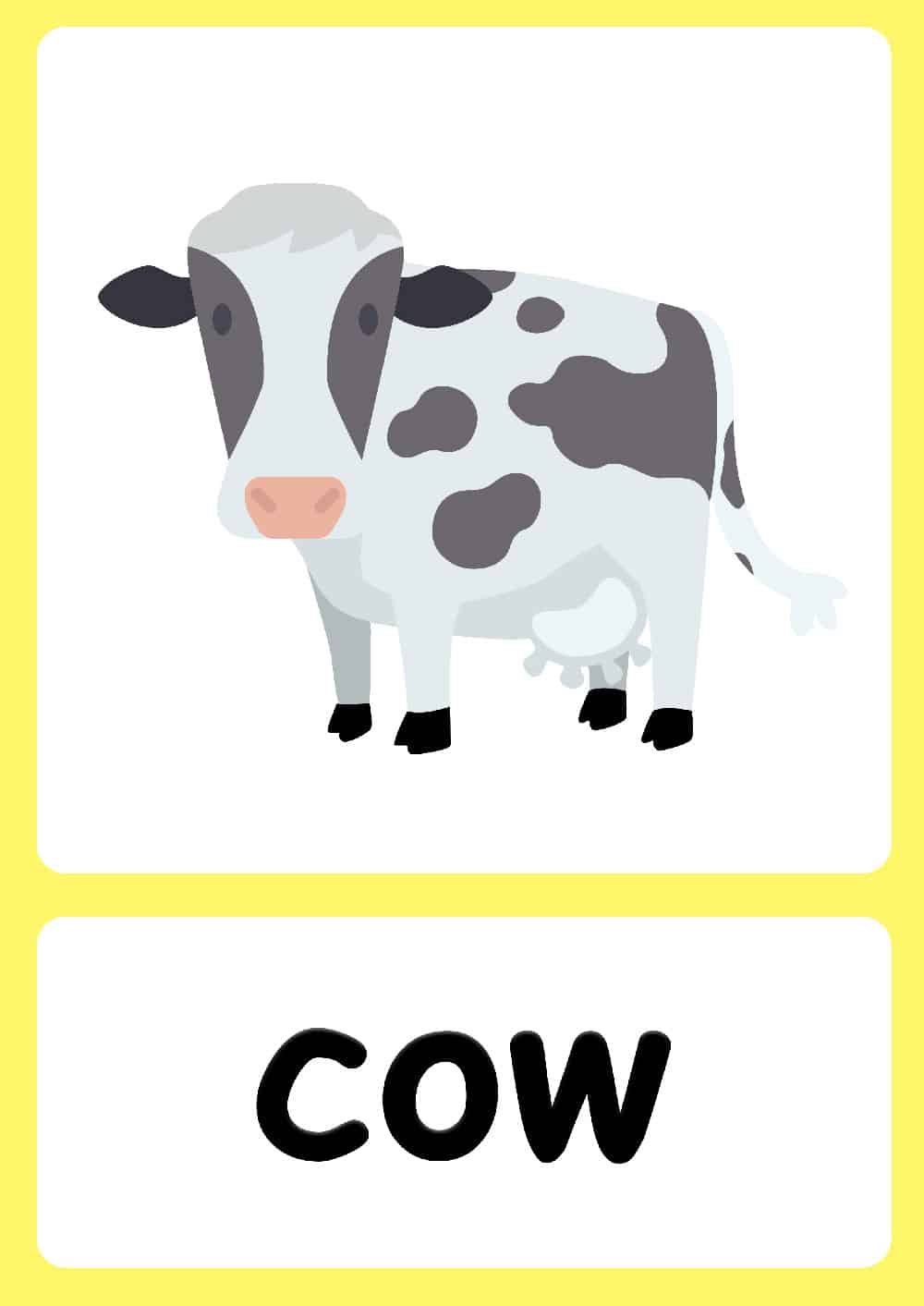 Aby lepiej zapamiętać ich nazwy i nauczyć się je prawidłowo wymawiać – obejrzyjcie krótkie nagranie:https://www.youtube.com/watch?v=Rs972keaw1k4.A teraz zabawa, która pomoże wam zapamiętać poznane nazwy zwierząt. W pokoju rozwieście, rozłóżcie obrazki poznanych zwierząt w różnych miejscach (ilustracje można wydrukować, ale można też narysować je samodzielnie). Kiedy gra muzyka maszerujecie po pokoju, kiedy muzyka przestaje grać – rodzić podje wam nazwę jednego ze zwierząt, a waszym zadaniem jest stanąć przy dobrej ilustracji .Do tej zabawy przydatna może być ta piosenka: https://www.youtube.com/watch?v=sNy_0CDuzpw5.I ostatnia już zabawa na dziś. Poniżej można pobrać małe ilustracje, które umożliwią wam jej przeprowadzenie . Obrazki można wydrukować, przerysować lub powycinać z kolorowych gazetek, bądź wykorzystać cokolwiek macie mogą być figurki zwierząt. Dziecko otrzymuje zestaw 6 małych obrazków (drugi, taki sam komplet ma rodzic). Rozkładamy przed dzieckiem najpierw trzy ilustracje zwierząt i nazywamy je. Pozwalamy dziecku popatrzeć chwilę na układ obrazków, po czym zabieramy je. Zadaniem dziecka jest ułożenie takie samej sekwencji obrazków i nazwanie narysowanych na nich zwierząt. Z każdą następną kolejką możemy dokładać jedną ilustrację, do momentu, w którym dziecko zapamięta układ siedmiu ilustracji (oczywiście ilość obrazków dostosowujemy do możliwości dziecka, nie wszystkim uda się zapamiętać wszystkie nazwy) .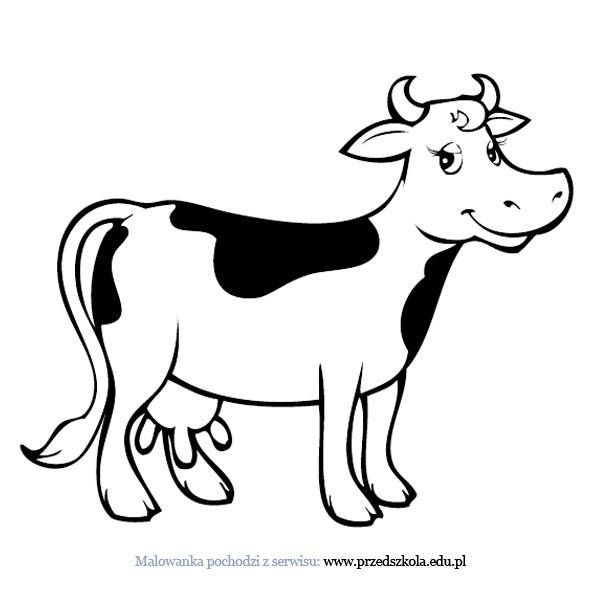 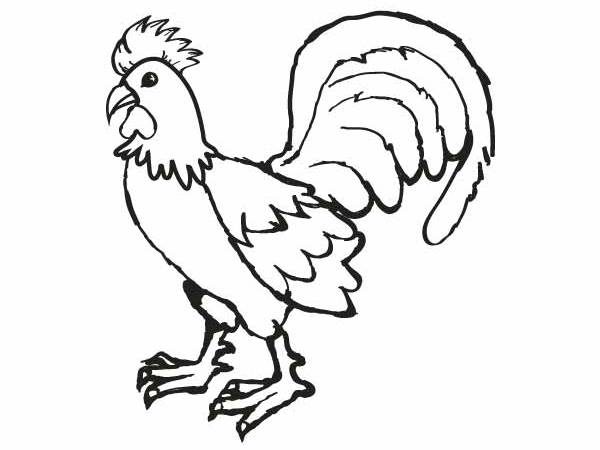 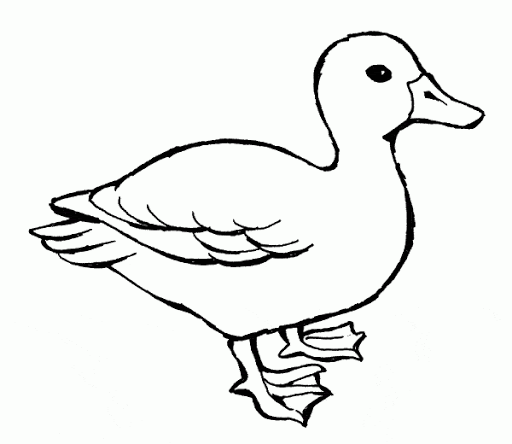 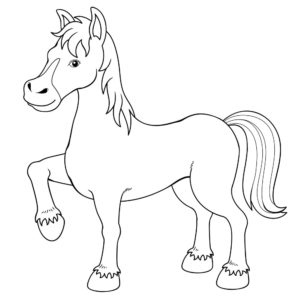 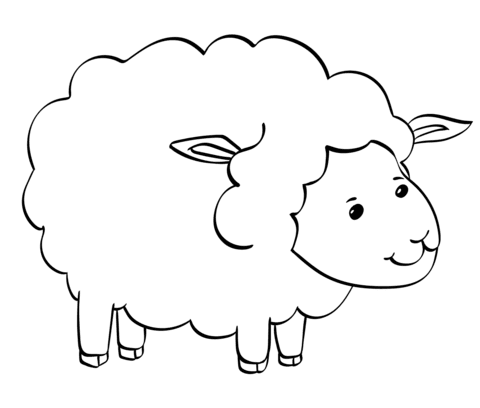 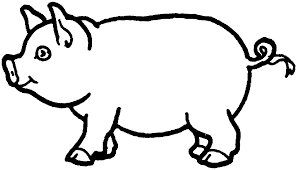 6.Na koniec zaśpiewajcie znaną już wam piosenkę: https://www.youtube.com/watch?v=l4WNrvVjiTwPozdrawiam, p. Ania ;)Dół formularza